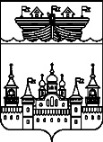 СЕЛЬСКИЙ СОВЕТ БОГОРОДСКОГО СЕЛЬСОВЕТАВОСКРЕСЕНСКОГО МУНИЦИПАЛЬНОГО РАЙОНА НИЖЕГОРОДСКОЙ ОБЛАСТИ                                                              РЕШЕНИЕ                  18 ноября 2021 года                                          № 27О внесении изменений в Состав комиссии по координации работы по противодействию коррупции в Богородский сельсовете Воскресенского муниципального района Нижегородской области утвержденного решением сельского Совета Богородского  сельсовета Воскресенского муниципального района Нижегородской области от 30 ноября 2017 года № 25    В связи с изменением в кадровом составе отдела по профилактике коррупционных и иных правонарушений Нижегородской области, сельский Совет решил:1.Внести в Состав комиссии по координации работы по противодействию коррупции в Богородском сельсовете Воскресенского муниципального района Нижегородской области утвержденного решением сельского Совета Богородского сельсовета Воскресенского муниципального района Нижегородской области от 30 ноября 2017 года № 25 «О координации работы по противодействию коррупции в Богородском сельсовете Воскресенского муниципального района Нижегородской области» (в ред. решений сельского Совета от  22.07.2020 № 13;от 12.10.2020№21,от26.02.2021 №4), следующие изменения:1.1.Вывести из состава комиссии по координации работы по противодействию коррупции в Богородском сельсовете Воскресенского муниципального района Нижегородской области Кузнецову Наталью Викторовну.1.2.Ввести в состав комиссии по координации работы по противодействию коррупции в Богородском сельсовете Воскресенского муниципального района Нижегородской области  Булгачева Алексея Александровича – главного специалиста отдела по профилактике коррупционных и иных правонарушений Нижегородской области (по согласованию).2.Обнародовать настоящее решение на информационном стенде в здании администрации сельсовета и на официальном сайте администрации Воскресенского муниципального района.3.Контроль над исполнением настоящего решения оставляю за собой.4.Настоящее решение вступает в силу со дня обнародования.Глава местного самоуправленияБогородского сельсовета -					    В.Н.Гусев